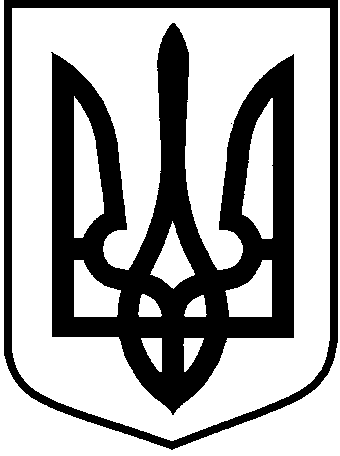 ЛОЦКИНСЬКА сільська радаБаштанського району   Миколаївської областірішенняПро затвердження  РегламентуЛоцкинської   сільської  радиВідповідно до ст. 26, 51, 52  Закону України «Про місцеве самоврядування в Україні, сільська рада:В И Р І Ш И Л А:1. Затвердити  Регламент  Лоцкинської   сільської  ради (додається).Сільський голова	                     Л.М. Кузьміна 16 липня 2019 року № 8     с. Лоцкине І сесія сьомого скликання 